Badgers Science 11/05/20Keep a moon diary for 4 weeks. Each day, look at the moon and draw its shape. What do you notice about the shape of the moon? How does it change?  Can you find out the names of the different shapes?When have you been able to see the moon during the day?If you cannot see the moon as the sun sets later, you could look up the shapes on this website https://www.calendar-12.com/moon_calendar/2020/april 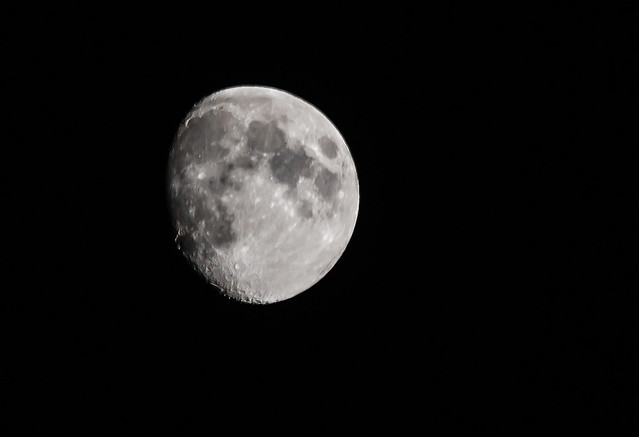 